Blessings to Welcome Visitors!Invite the child who is visiting to come forward and introduce them to the children. Then tell the visiting child that they are a blessing from God and that you are glad they have come to Sunday School (or whatever activity they have come to).Then reintroduce the child to the children, to help them remember the new child’s name, saying: Children, our new friend is (Name of Child). What is he/she?All the Children Shout: He/she is a blessing!Then place a welcome sticker on the child and invite someone to be this new child’s special friend for the day.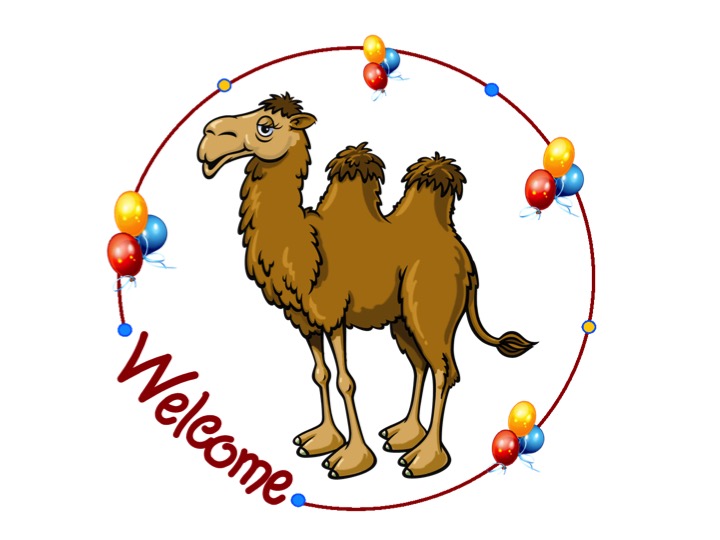 